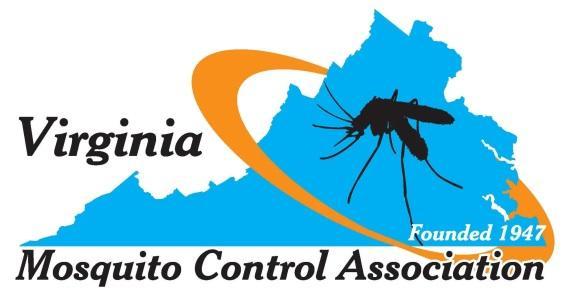 Virginia Mosquito Control Association Student Competition2022-2023 Poster Submission FormStudent information (primary author of poster only):Name (first and last): ___________________________________________________________________Title of poster: ____________________________________________________________________________________________________________________________________________________________Email: _______________________________________________________________________________Phone number: ________________________________________________________________________Alternative phone number: ______________________________________________________________Information associated with the Virginia college or university the student is enrolled in:Name of Virginia college or university: _____________________________________________________Degree and program enrolled in: __________________________________________________________Last semester of enrollment: _____________________________________________________________Name of advisor or mentoring professor (if applicable; first and last): _________________________________________________________________________________________________________________Current title/position of advisor: __________________________________________________________Email and phone number of advisor: _______________________________________________________Department within the college/university your advisor works in: _____________________________________________________________________________________________________________________Please fill out this submission form to the best of your abilities and attach a copy with your poster submission.  Email should be sent to VirginiaMosquito@gmail.com By submitting this form, you are giving VMCA permission to print your poster and display it at the 2023 VMCA Conference.   